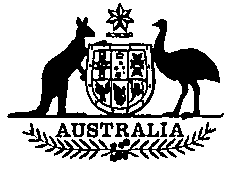 Health Legislation (Powers of Investigation) Amendment Act 1996No. 19, 1996An Act to amend the Health Legislation (Powers of Investigation) Amendment Act 1994 and the Human Services and Health Legislation Amendment Act (No. 3) 1995Contents1	Short title	6092	Commencement	6103	Schedule(s)	610Schedule 1—Amendment of Acts	611Health Legislation (Powers of Investigation) Amendment Act 1994	611Human Services and Health Legislation Amendment Act (No. 3) 1995	611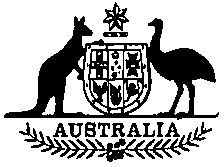 Health Legislation (Powers of Investigation) Amendment Act 1996No. 19, 1996An Act to amend the Health Legislation (Powers of Investigation) Amendment Act 1994 and the Human Services and Health Legislation Amendment Act (No. 3) 1995[Assented to 28 June 1996]The Parliament of Australia enacts:1 Short titleThis Act may be cited as the Health Legislation (Powers of Investigation) Amendment Act 1996.2 Commencement(1) Subject to subsection (2), this Act commences on the day on which it receives the Royal Assent.(2) If this Act does not receive the Royal Assent before 1 July 1996, it is taken to have commenced on 30 June 1996.3 Schedule(s)Each Act that is specified in a Schedule to this Act is amended or repealed as set out in the applicable items in the Schedule concerned, and any other item in a Schedule to this Act has effect according to its terms.Schedule 1—Amendment of ActsHealth Legislation (Powers of Investigation) Amendment Act 19941 Section 2Repeal the section.Note:	This amendment ensures that the sunset clause in the Act never comes into effect.Human Services and Health Legislation Amendment Act (No. 3) 19952 Item 68 of Schedule 1Repeal the item.——————————————————————————————————————————[Minister's second reading speech made in—Senate on 1 May 1996House of Representatives on 19 June 1996]